تعد ثورة المعلومات وتطور أجهزة الكمبيوتر وآثارهما على المجتمع وعلى الفكر التربوي الذي يقود عمليات تخطيط التعليم بصفة عامة , وتخطيط المنهج المدرسي على وجه الخصوص من أهم المستحدثات العالمية . وقد أدى ذلك إلى نشأة نوع جديد من المجتمعات أطلق عليها التربويين المجتمعات المعلوماتية Information Societies ,والتي تعتمد بشكل أساسي على معلومات ومعارف تنسق وتخرج في أفضل صورة ويتم توظيفها بطريقة آلية عن طريق أجهزة الكمبيوتر لخدمة أغراض متعددة . لقد ظهر الكمبيوتر في المجال التعليمي بغرض الاستفادة منه في تحديث و تطوير التعليم والارتقاء بمستوى المتعلمين وتنمية تفكيرهم, لذلك تنوعت استخداماته في هذا المجال , فقد يستخدم كوسيط تعليمي و يطلق عليه في هذه الحالة التعليم بمساعدة الكمبيوتر- Computer Assisted (Instruction CAI)  , وقد يستخدم لتطوير و تنمية أنماط جديدة من التفكير و يطلق عليه في هذه الحالة التعليم بتنمية التفكير Computer–Based Thinking (CBT)  وقد يستخدم في عرض وسائط تعليمية مثل : الصور, والنصوص, الرسوم البيانية, الرسوم المتحركة, الأشكال التخطيطية, ويستطيع الكمبيوتر أن يدمج هذه الوسائط معاً وهو ما يطلق عليه الوسائط المتعددة المعززة بالكمبيوتر Multimedia-Based Computer ويسمى في هذه الحالة الكمبيوتر كمساعد في إدارة المواد التعليمية Computer-Assisted Management Instruction(CAMI) .وأن أجهزة الكمبيوتر ليست قضية تعليمية وتربوية محصورة في إطار المدرسة فحسب بل إنها تمتد لتشمل كافة النواحي الاستراتيجية للدولة وعليه فهي وثيقة الصلة بدور المجتمع المصري على خريطة العالم في القرن الحادي والعشرين .جدول(1)قيمة "ت" ودلالتها الإحصائية بين متوسطي درجات طلابالمجموعتين التجريبية والضابطة في الاختبار التحصيلي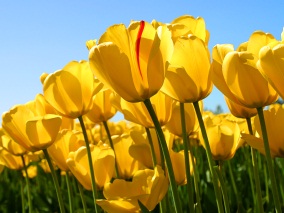 وشكراًالمجموعةنمعدرجة الحريةقيمة (ت)المحسوبةالضابطة4170,669,03785,10*التجريبية3979,235,49785,10*